Quick Books second class project.Take your time. I am not a QuickBooks expert and only want you to follow these exact steps.  If you go someplace you didn’t want to go in the software, I can try to help you but most likely will tell you to start over again with a new company name.We will go through these steps and save screen shots of what you are doing.  I only want you to grab screen shots using the Snip tool.  Here is the video link to the Snip instructions  https://youtu.be/QfuaRMc59pYOpen up a word document and save the screenshots into it.  You will then email it to me at the end of class to document your work. Open up QuickbooksUnder File in the top left-hand corner, fourth selection down – open a previous company Find Your Name Consulting Company on the drive where it is savedNext Project: Customize the Chart of Accounts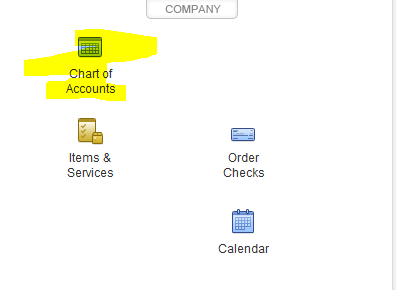 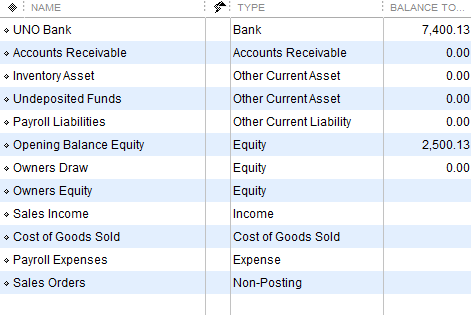 To show account numbers for the accountsTop left-hand corner, editLast selection, preferencesTop selection – AccountingRight Tab – Company preferences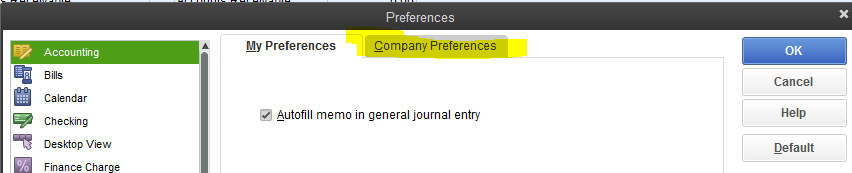 Click – Use Account numbers and OK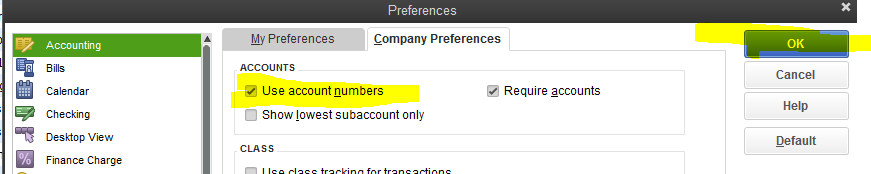 Will see account numbers now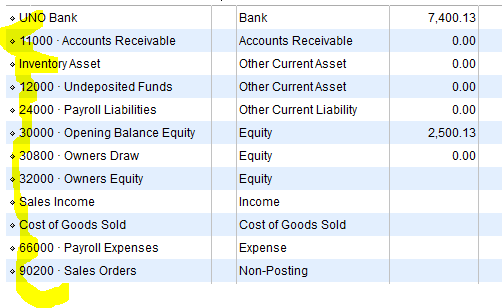 We will want to add an account number for UNO BankClick on UNO Bank and at the bottom of the chart of accounts, click Account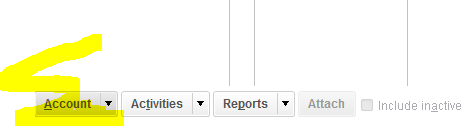 Select Edit Account and add number 10000 and save and close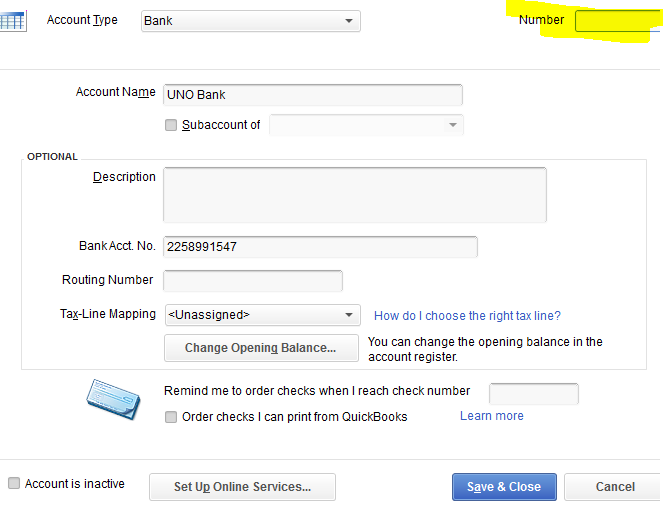 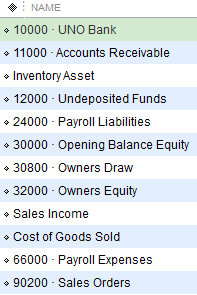 Next, we will add an account for advertising expenseClick on account at the bottom, select new.  The following screen appears. Click expense and continue 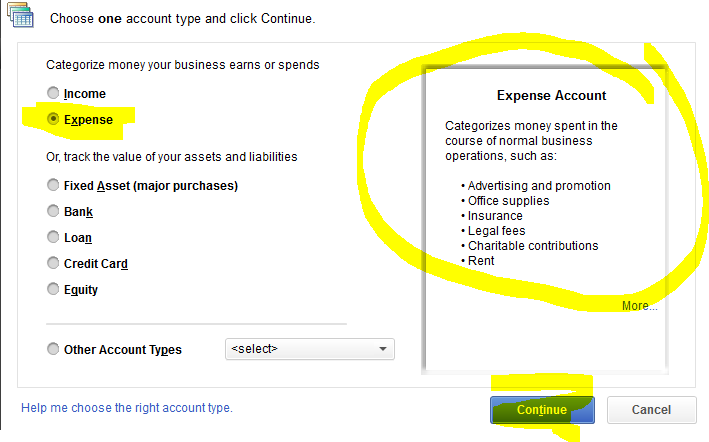 Fill out the following fields.  Since the company is a sole proprietor, the tax schedules have been populated for a sole proprietorship.  We will want to select, Schedule C advertising. 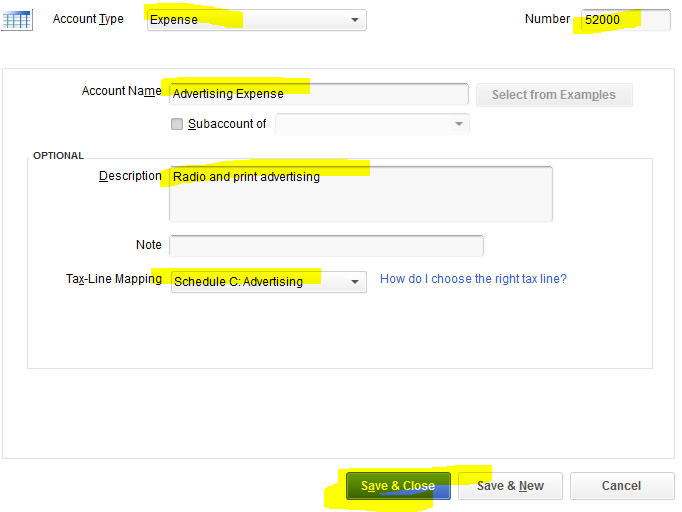 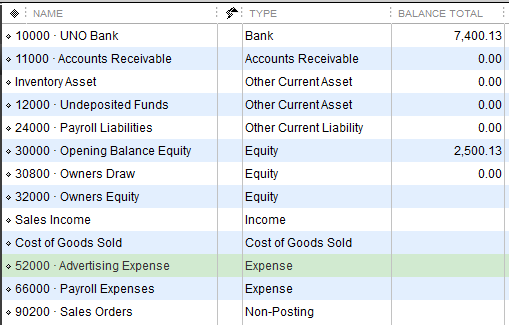 Next: Add account number  (Don’t worry about tax schedules)40000 to Sales Income and 50000 to Cost of Goods SoldNext: Delete the account inventory asset because the company will not be selling inventoryIn the chart of accounts, select Inventory AssetAt the bottom, select accountIn account, select Delete AccountThe program will ask if you are sureClick OK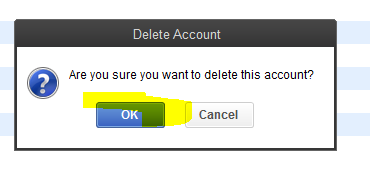 Your chart of accounts should look like this now:  GRAB A SCREENSHOT AND SAVE TO YOUR WORD DOCUMENT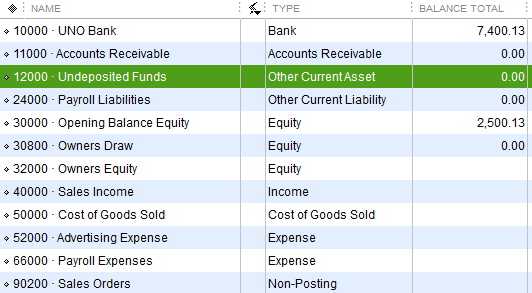 Next Project: Paying BillsClose the chart of accounts view and you should be back to the module viewIn the module view, under vendors, select vendors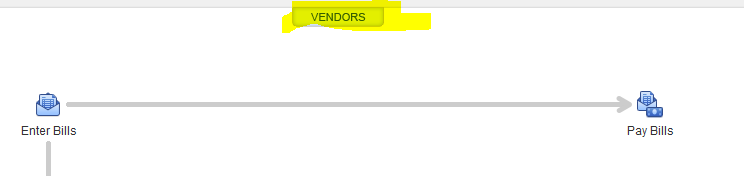 In the top left hand corner, select new vendor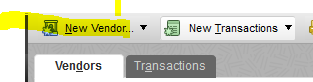 Fill out the following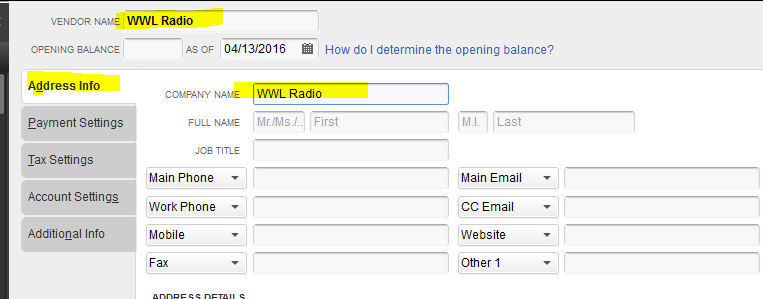 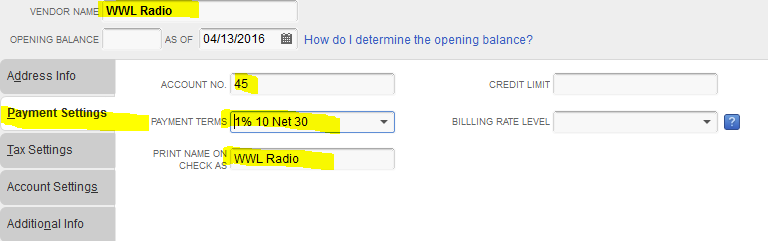 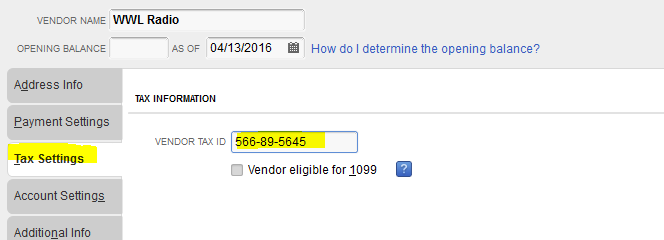 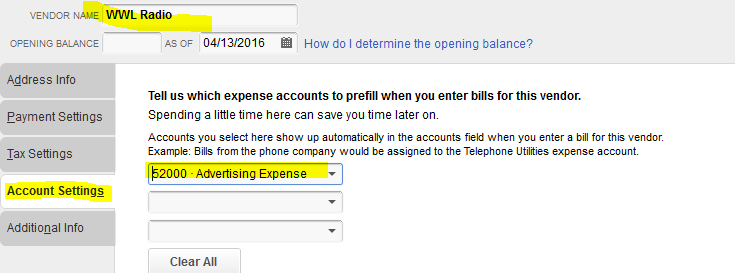 Under additional info, select new vendor type and add advertiser and click okThen click OK for to add vendor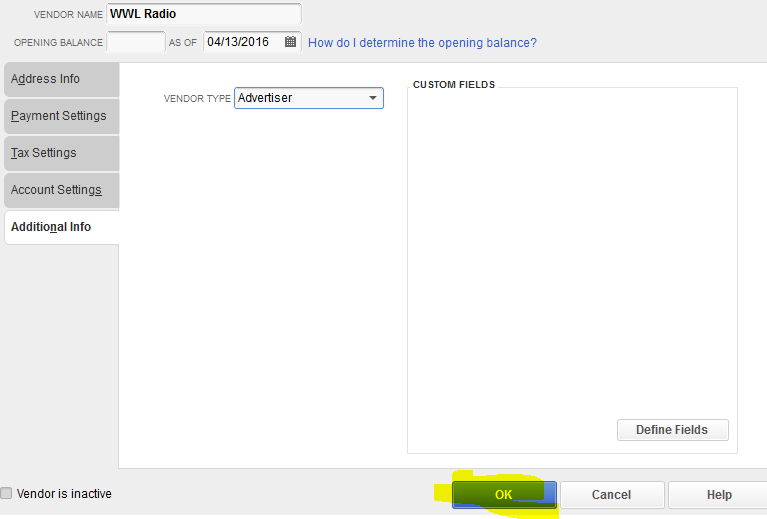 GRAB A SCREENSHOT AND SAVE TO YOUR WORD DOCUMENT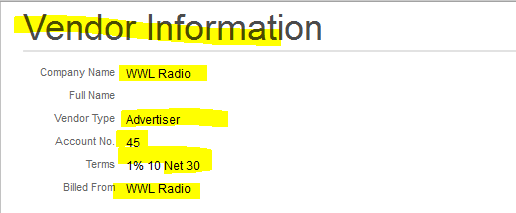 Close out screen and get back to module viewUnder Banking, select write checks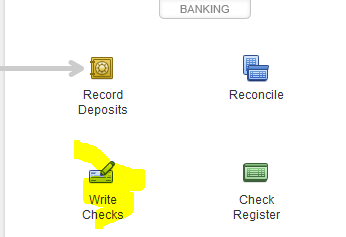 You will see a check prototype.  In the pull down menu under Pay To the Order Of: Select WWLFill in $100.00Click on Expenses Select Advertising expenseSelect Save & Close at bottom right hand corner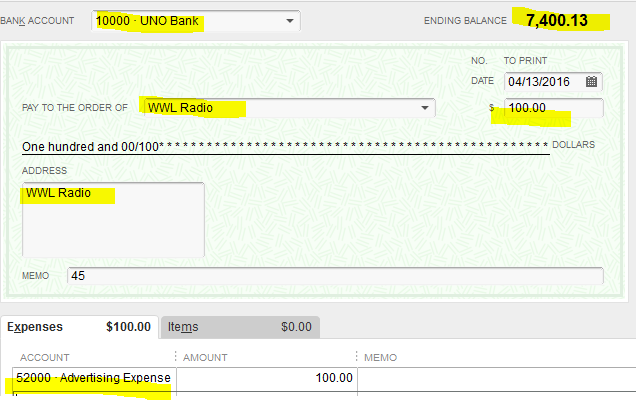 GRAB A SCREENSHOT AND SAVE TO YOUR WORD DOCUMENTNext Project: View Check Register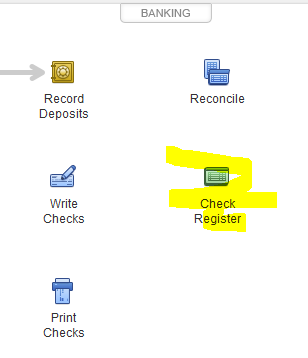 Click on check register.  You should see this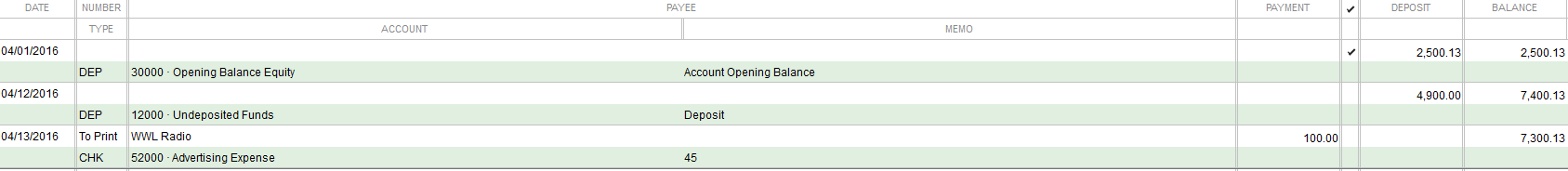 Exit screen and get back to moduleNext Project: Print Journal EntriesIn the module view,Select reports in top menuGo to Accountant and TaxesSelect Journal in first box at the bottomYou will see this message.  Click OK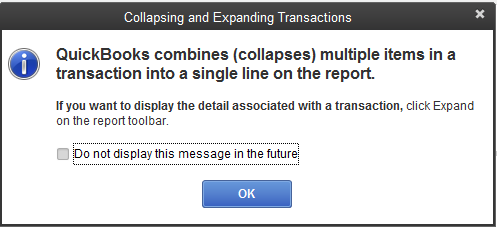 You will be brought to this screen GRAB A SCREENSHOT AND SAVE TO YOUR WORD DOCUMENT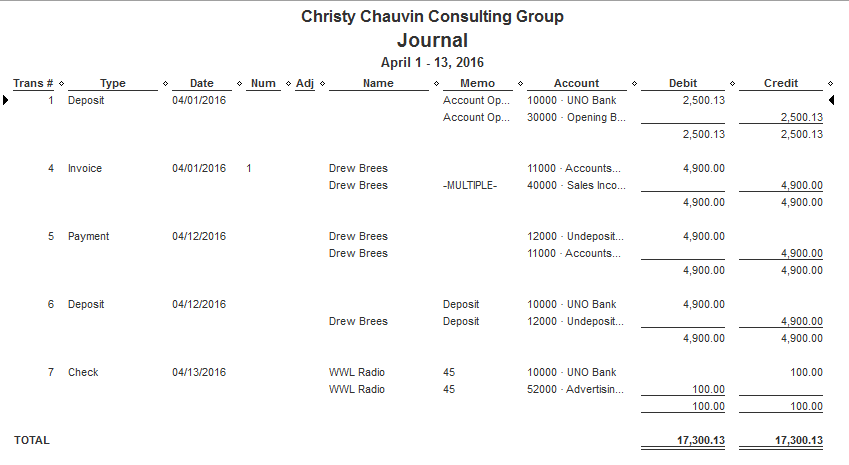 Next Project: Income Statement and Balance SheetTop Menu – ReportsSelect Company and FinancialSelect Profit and Loss Standard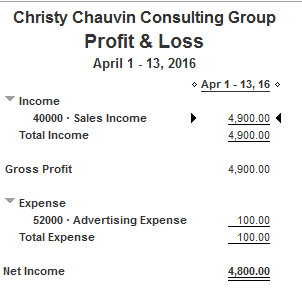 GRAB A SCREENSHOT AND SAVE TO YOUR WORD DOCUMENTGo back to Reports MenuSelect Company and FinancialSelect in second box, top selection, Standard Balance Sheet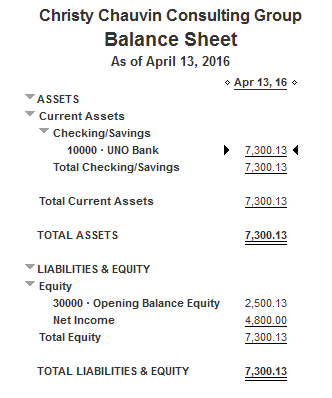 GRAB A SCREENSHOT AND SAVE TO YOUR WORD DOCUMENTTo Save:Select File in the top left hand cornerBack up companyCreate local backup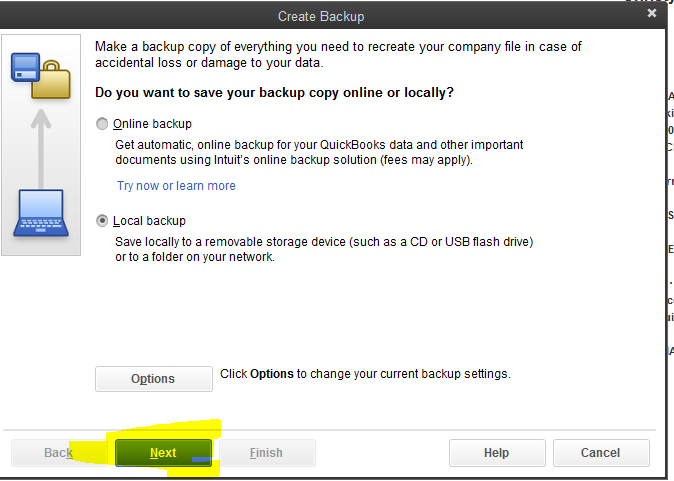 Local back up has been selected for you.Click on NextThe following screen will appear, under browse, select the drive to which you wish to save the back up (Should be your jump or portable drive)The recommended complete verification has been selected for youClick OK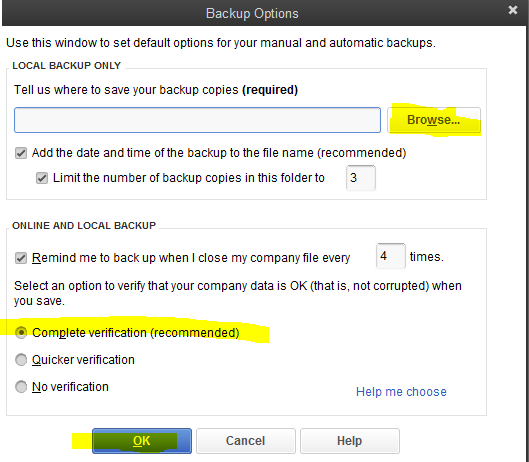 You will see this message box and save it now has been selected for you, click next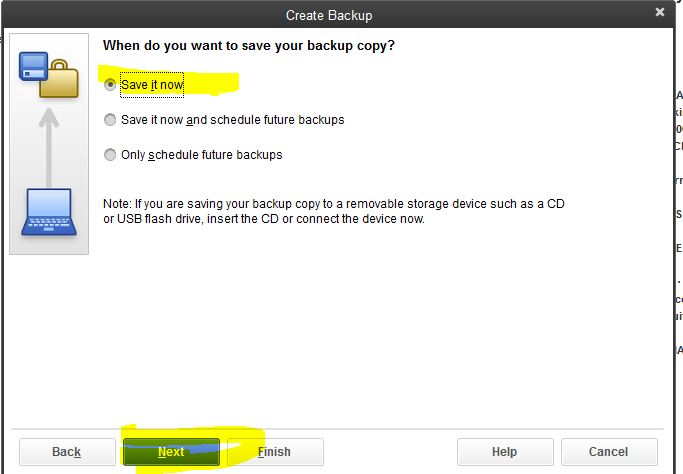 You will see this message box, the software has named and dated your back up. Select save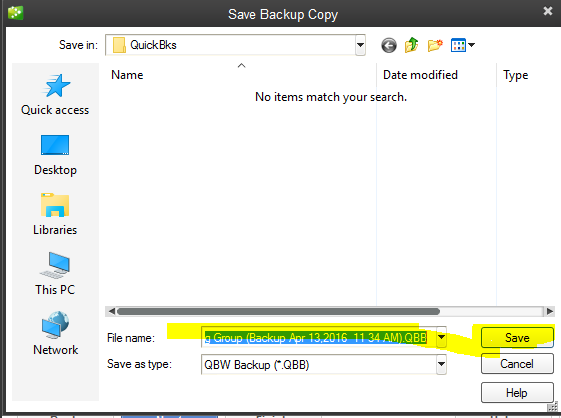 This is all for QuickBooks.  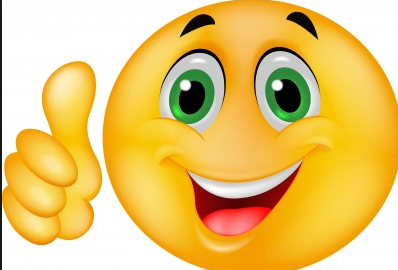 